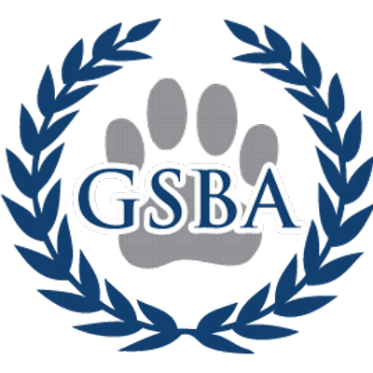 GSBA Cabinet Meeting
September 17, 2019Roll CallPresident – MichaelVice President - MaurieSpeaker of the Senate - PhoebeTreasurer - BradyChief of Staff – Caitlin Director of Campus Events - TaylorDirector of Diversity and Inclusion - FeseDirector of Clubs and Orgs – Katelyn Director of Communications – MarlinGSBA Shout OutsElections commissioners for getting us a full Senate!The senators for making the second meeting much smoother and more efficient; they’re getting the hang of it!Kimberly is killing it! We love to see it. - MarlinKurt – I get to help volunteer at Matilda!Fese and Marlin – helped Chief get ready for boat cruisePresident’s Update Alcohol Peer Listening Project led by Jenna Parisi and OHPGoal to find out alcohol culture across students, faculty, and staff Knowing that alcohol can build community, but also a coping method There is a need to bring people together and be transparent with one anotherNeed student representative from GSBA 4 total meetings (forthcoming)Different themes per meetingPresidents Council Extend Deadline for application to September 30thWill advertise specific committeesHave a list of staff/faculty that I will email to spread the wordPlease help spread the word!! Meeting with Judi 9/17/19Board of Regents/Trustees general meeting 9/27 GSBA Introductions and free breakfast at 8:30am in Hemmingson BallroomDr. Gonzales hired external consultant to come with academic affairs strategic planTied in with Dr. Reyes and DEI for co-curricular involvementAssessment strategies to go out mid-June/July Introduced Zag Relationship Management Tool Goal to streamline MyGUSingle Sign on- classes, information, all in one accessAdmissions, Advancement, Student SuccessCabinet UpdatesVice PresidentClass RepresentativesJordan: created senior Instagram account, working on purchasing senior apparel, working with Ray Angle to plan a professional development event for seniors. Wealthy: Putting on a speed mock interviews event on Oct 8th, 5:30-7:30pm in the Hemm ballroom. Delaney: Has met w/ senators, working with Rising Strong on school supplies collection event with sophomore class. Wants to do event for sophomore slump w/ health and wellness theme. Thinking about winter party event.Senate Academic Committee: defined five initial work focuses for the committee. Diving into two right now - pre-health professional opportunities within Spokane and looking at the advising process across the various colleges at GU.First Academic Council Meeting on Sept. 30th.Meeting with Matt Lamsma tomorrow.Will not be at my normal office hours tomorrow. Speaker of the SenateNo new business at Senate meeting 9/13All Senate seats should be full by the end of the month!Senate training is completely planned, September 28th, 9am-3:15pm.Senate meetings will also begin to pick up speed after training as committee meeting times will be totally set, committee rosters will be finalized, and new business will be rolling in.Would like to find some time in this next week to meet with directors individually to briefly discuss further committee work and plans.TreasurerLooking like the new budget will not be finalized until the beginning of OctoberChief of StaffElectionsPlease sign up for tabling: https://gonzagau-my.sharepoint.com/:x:/g/personal/gsba-chiefofstaff_zagmail_gonzaga_edu/EZ3ODGqtuuZDjGUD4fdh4rYBKUKmWUTwLOFHZ8_deWeCXQ?e=w7Vjm4 Filing packetsClaire Booth – Freshman RepJason Siegle – Freshman RepBailey White – Freshman RepAvalyn Hine – Freshman RepHannah Vial – Freshman RepCade Sanders – Freshman Senator (Write In)Kathleen Sheehan – Freshman SenatorNatalie Carlson – Freshman SenatorAmanda Anderson – Soph. SenatorMiguel Acosta Loza – International SenatorShoshana Effman-Hanson – On Campus SenatorCarson Chapman – On Campus SenatorJosh Fowler – Senior SenatorVoting event 9/27, 11am-2pm, Foley LawnPersonalized lip balmsMason jarsMiscellaneousGSBA training feedback: https://www.surveymonkey.com/r/3C8P25JExecutive Staff meeting 9/24, Jepson 104GSBA BBQ on Fri. 9/20Natalie’s House @ 6:30pmSign Up: https://www.signupgenius.com/go/30E0D4CABAC2CA4F58-gsba2Director of Campus EventsAva had her first day! Figuring out staff meetings (finally)!Andy Grammer Concert (Honey I am GOOD) went well but two people did not get their tickets! Matilda Musical is Saturday night. We are distributing tickets tomorrow!Coffeehouse on Wednesday!Meeting with Karen, the Commute Trip Reduction Coordinator, to discuss STA travel for weekend events to be more sustainable! COIN, now we wait!Director of Diversity & InclusionUACC went swell!Gave update at senateGoing to the Resource Fair tomorrow w D&I StaffMeeting with Deb Ellis(UMEC) this week to talk about collaborations/ Diversity MonologuesPresenting at AkPsi on Sunday !Director of Clubs and OrgsUACC was fun- great group to work withClub presidents councilGetting the presentation readySending out the email soonNew club recognition cycle this Wednesday and Thursday !! First senate committee meeting MondayDirector of CommunicationNew Class Rep Email Template rolling out tomorrow!Ryan got headshots up in the office, will be emailing out to everyone shortly.Kimberly is killing it in her first week! She made a new Wall Guidelines PDF, as well as already made graphics for Elections, D&I and Sustainability.Intro’ed myself during Senate.Branding issues that need to be addressed (follow the chain of communication please!).Advisor UpdatesThanks for keeping the office clean, make sure back door and kitchen door isn’t left openIf you have visitors / friends in the office make sure to keep account of them, it is a workplace environment DiscussionPresidents Council RecommendationsJoe StewartHonors StudentsOlivia OsatoJeremy MitchellBrooke LeeBunji McleodGabriel CarbajalMckenna GirardAllison HayesJoseph SirenRyan WardTodd ObilorChristina MillerCatherine CollinsFrancesca NevilKaitlyn WeinsKevin SmithSarah MurphyKalim RehemtullaMaureen ParksOlivia CarmagoColby RichardsAlli RobertsonAnna AlgateSpencer BrownSpencer WeiskopfInes MartiBlake MillerSpencer ClarkGrant SchwallSummer Sanders Harry Smith Hot Goss/Rumor MillChief forgot exec meeting this morning 🙁 Kimberly does not enjoy being called Kim per a notice on her Snapchat story – take note.Missing senatorTime SheetDock cruise“Hey is for farm animals.” - AliceHas Kurt left the office this week? Is he sleeping in Michael’s office?Never buy a camera from Value Village.Maurie no longer needs 24 credits next spring to graduate, just 21 – yay! Goal is to get it down to 15. Read my emails plsSaw Danny Glover, didn’t meet him. Adjournment